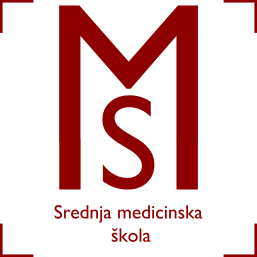 OBAVIJEST ZA UČENIKE – 5.A/1. I 3.GRUPAIZMJENA RASPOREDA KLINIČKIH VJEŽBI ZA 32.TJEDAN NASTAVEIzmijenjen je raspored Kliničkih vježbi za 32. tjedan nastave (06.05. – 10.05.2019.) učenicima 5.A/1. i 3. GRUPA	Izradila:Dijana Tomašević, mag.med.techn.U Slav.Brodu, 03.svibnja 2019.                                    5.a/1.grupa5.a/3.grupaPonedjeljak (06.05.2019.)Sestrinska skrb u jedinici za dijalizuOdjel za nefrologiju i dijalizu16.40 – 18.15Srijeda(08.05.2019.)Sestrinska skrb u jedinici za dijalizuOdjel za nefrologiju i dijalizu16.40 – 18.15